Communicatie L1 P2/P3 en LF2 P6Taak 1. Socialisatie en gedrag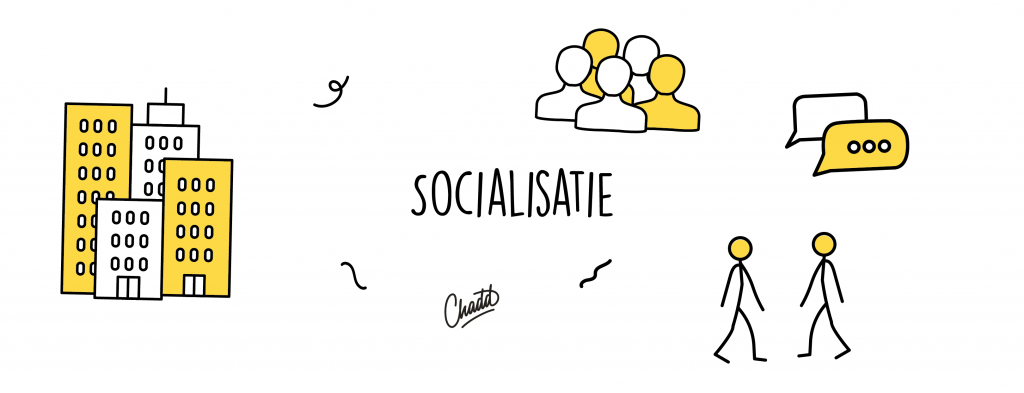 Vragen en opdrachten1. Vertel in je eigen woorden wat een socialisatieproces is.2. Beschrijf je eigen socialisatieproces aan de hand van de interviewvragen (zie oriëntatie) 3. Geef voorbeelden van jouw eigen normen en van jouw eigen waarden.4. Noem twee externe factoren die gedrag veroorzaken.5. Wat wordt bedoeld met de fysieke omgeving?6. Welke interne aspecten (in de persoon zelf dus) beïnvloeden het gedrag van een persoon?7. Wat is motivatie?8. Wat zou een motivatie kunnen zijn om doktersassistent te worden? In hoeverre sluit dat aan bij voor jou belangrijke waarden? Bestudeer voor het beantwoorden van de vragen het boek Professionele communicatie en beroepshouding. Hoofdstuk 1. Gedrag, groep en groepsgedrag. 